TOWN OF       HARWICH732 Main StreetHarwich, MA 02645CONSERVATION COMMISSIONPHONE (508)-430-7538     FAX (508)430-7531HARWICH CONSERVATION COMMISSION - AGENDA SEPTEMBER 1, 2021 – GRIFFIN ROOM – TOWN HALL Executive Session – 6:00 PMRegular Session – 6:30 PM*Public may attend the meeting in person, access the meeting on Channel 18 (Broadcasting Live), or can login to the meeting using the following login information*Please join my meeting from your computer, tablet or smartphone. https://global.gotomeeting.com/join/408416309You can also dial in using your phone. United States: +1 (571) 317-3122 Access Code: 408-416-309 New to GoToMeeting? Get the app now and be ready when your first meeting starts: https://global.gotomeeting.com/install/4084163096 PM EXECUTIVE SESSIONDiscussion of Court Case filed by Benjamin and Rita Stevens – 19 Wequasset Rd6:30 PM HEARINGS All hearings shall be subject to discussion, taking of testimony, review of submitted and documents which may result in a vote being taken to approve or deny a project; or to issue a continuance to a time and date certain in order to receive and review further information as needed.The following applicants have requested to Amend an Order of ConditionsSheila and Alfred Quirk, 11 Prince Charles Drive, Map 110 Parcel S26. Proposed 4’ deck extension and associated plantings.The following applicants have filed a Notice of IntentDaniel and Laura Dubin, 27 Walkerwoods Dr, Map 94 Parcel A5-6. Proposed seasonal pier, access path, and kayak rack.Michael and Mary Beth Donovan, 5 Trinity Cove, Map 1 Parcel E3-9. Removal of portion of existing dwelling and patio, construction of addition and deck, and associated planting. Orders of ConditionsFrancis Zarette, 11 Harbor Way, Map 1 Parcel H3. Proposal to eliminate proposed bulkhead, rearrange and adjust scope of plantings. Amended Order SE32-2242.Ken Tomasian, 17 Indigo Lane, Map 80 Parcel D112. Proposed one-bedroom dwelling on a vacant lot.William and Caroline Counselman, 5 Fiddler’s Landing, Map 6 Parcel A1-8. Demo and replace a single family dwelling and make site improvements.Ronald and Jennifer Paasch, 7 Prince Charles Drive, Map 110 Parcel S27. After-the-fact permit for shed and deck.Michael and Sheila LeBlanc, 28 Wah Wah Taysee Road, Map 6 Parcel F1-12. Proposed elevated walkway and landing.Discussion and Possible VoteDiscussion of current and proposed future practices regarding the Town-owned bogs at 374 Main Street, currently leased by the Main Street Cranberry Company.Discussion of violations at 52 and 47 North Road with Tom SmithAdoption of new regulation pertaining to the Attorney General’s acceptance of the change to the Bylaw to allow for in-lieu fees as mitigation.Discussion about presentation of proposed Water Dependent Structures Bylaw and Wetlands Protection Bylaw in anticipation of the Board of Selectmen meeting on the topic on September 7, 2021, and Special Town Meeting October 18, 2021.Start of management of old Bog area at the Bells Neck Conservation AreaMINUTESFebruary 17, 2021March 17, 2021July 7, 2021August 18, 2021ANY OTHER BUSINESS WHICH MAY COME BEFORE THE COMMISSIONAuthorized posting officer:		Posted by:  														                        Town ClerkMelyssa Millett		                       Signature 	Date: 	      8/27/21                  	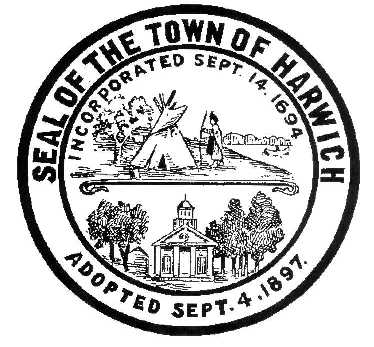 